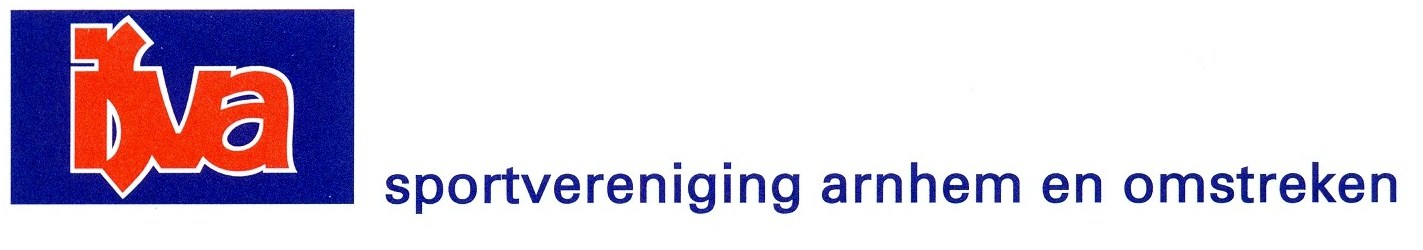 Afmelden  sporter:Naam: …………………………………………………………………………………..Voornaam:........................................................................man / vrouwGeboortedatum:…………………………………………………………………Adres: ……………………………………………………………………………………Postcode en Plaats:……………………………………………………………….Email:…………………………………………………………………………………….Telefoon: ………………………………………………………………………………Mobiel:………………………………………………………………………………….Sporter bij: …………………………………………………………………………..Afmelddatum:……………………………………………………………………(de opzegtermijn is één maand)Dit formulier kan afgegeven worden bij de sportleiding of verzonden worden naar de ledenadministratie: Croydonplein 306,  6831 LJ Arnhem.Inscannen en mailen kan ook naar: rinyleenders@gmail.com